                                                                                                                                                  Приложение №1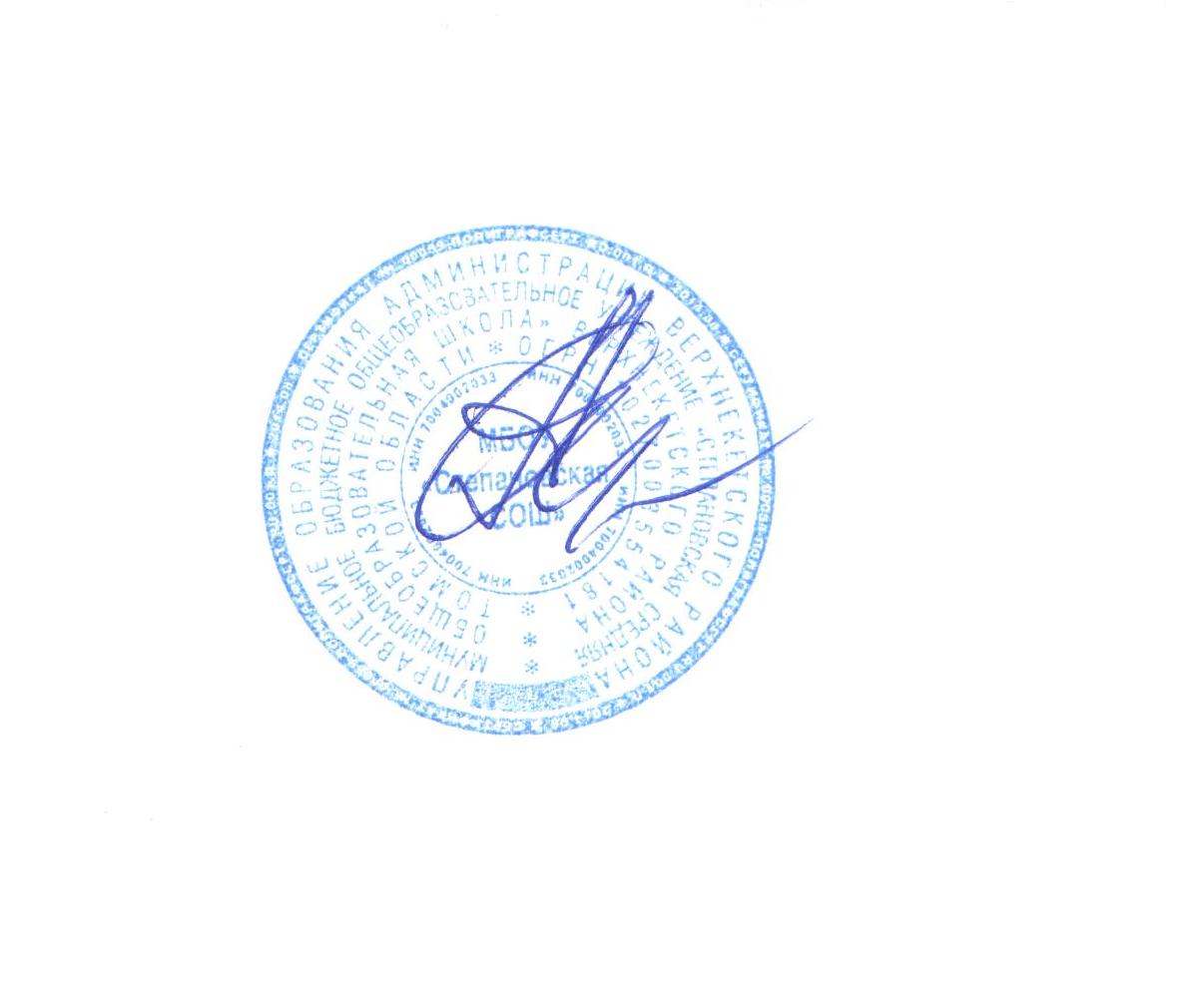                                                                                                                                                    Утверждаю                                                                                                                                                   Директор                      А.А.Андреев                               График промежуточной аттестации в начальных классах 2017-2018 учебный годПредмет2а2б34 АссистентРусский 14.05Тематический тест14.05Контрольное списывание14.05Диктант с грамматическим заданием13.04Комплексная контрольная работаСилаева И.В.Математика22.05Тематический тест22.05Устный счет22.05Контрольная работа17.04Комплексная контрольная работаСилаева И.В.Окружающий мир17.05Тематический тест17.05Тематический тест16.05Тематический тест17.05Комплексная контрольная работаСилаева И.В.Литературное чтение15.05Проверка техники чтения15.05Проверка техники чтения15.05Проверка техники чтения16.05Проверка техники чтенияСилаева И.В.Технология23.05Тест23.05Тест23.05Тест14.05ТестСилаева И.В.Иностранный язык17.05Словарный диктант17.05Словарный диктант17.05Перевод с английского языка на русский18.05Перевод с английского языка на русскийСилаева И.В.Физическая культура18.05Выполнение контрольных нормативов14.05Выполнение контрольных нормативов21.05Выполнение контрольных нормативов21.05Выполнение контрольных нормативовСилаева И.В.ИЗО23.05Тест 23.05Тест 18.05Тест 22.05Тест Силаева И.В.Музыка 14.05Концерт (участие)22.05Концерт (участие)14.05Концерт (участие)18.05Концерт (участие)Силаева И.В.Основы православной культуры24.05Сочинение, реферат, проектСилаева И.В.Основы светской этики24.05Сочинение, реферат, проектСилаева И.В.Учитель Гиззатуллина Т.Н.Пшеничникова Т.А.Семененко А.А.Перкова Т.Н.